ΕΝΤΥΠΟ ΟΙΚΟΝΟΜΙΚΗΣ ΠΡΟΣΦΟΡΑΣ…………………………, ………/..……/2024Ο προσφέρων(ΠΡΟΣΟΧΗ : Ευανάγνωστα σφραγίδα επιχείρησης, ονοματεπώνυμο & υπογραφή)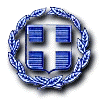 EΛΛΗΝΙΚΗ ΔΗΜΟΚΡΑΤΙΑΝΟΜΟΣ ΛΑΚΩΝΙΑΣΔΗΜΟΣ ΣΠΑΡΤΗΣΔ/ΝΣΗ ΠΡΟΓΡΑΜΜΑΤΙΣΜΟΥ & ΑΝΑΠΤΥΞΗΣ ΤΜΗΜΑ ΤΟΥΡΙΣΜΟΥ Υπηρεσία διαχείρισης τουριστικών σελίδων μέσων κοινωνικής δικτύωσης/ social media του Δήμου ΣπάρτηςCPV:  79342000-3Αρ. Μελέτης : 1/2024ΕΠΩΝΥΜΙΑ Α.Φ.Μ. ΕΔΡΑ ΣΤΟΙΧΕΙΑ ΕΠΙΚΟΙΝΩΝΙΑΣ (τηλέφωνο,  &    E-mail) Α/ΑΠεριγραφή υπηρεσίαςΜονάδα μέτρησηςΠοσότηταΔαπάνη1Υπηρεσία διαχείρισης τουριστικών σελίδων μέσων κοινωνικής δικτύωσης/ social media του Δήμου Σπάρτηςκατ' αποκοπή1ΣύνολοΣύνολοΣύνολοΣύνολοΦΠΑ 24%ΦΠΑ 24%ΦΠΑ 24%ΦΠΑ 24%Σύνολο δαπάνηςΣύνολο δαπάνηςΣύνολο δαπάνηςΣύνολο δαπάνης